A Starter Guide to Feeding Raw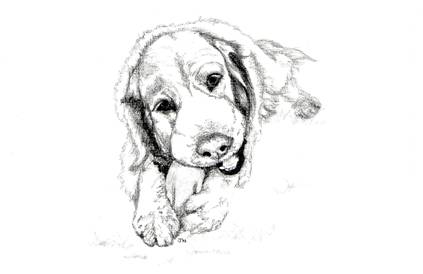 People new to raw feeding all have the same questions: “how do I start”, “what exactly do I feed?”, “how much do I feed?” All too often, people are not given the information or confidence they need to begin and this is an unfortunate barrier to getting their dog off kibble, especially if their vet is against raw feeding.  As you will learn, there really are only a few hard and fast rules in canine nutrition.  No one has all the answers, not the pet food manufacturers, not the vets and not even the canine nutritionists. Yet what you will also learn, as you see the health of your dog improve and your dog start to glisten with health and vitality is that it doesn’t matter.  Just as we ourselves do not scientifically analyse what we eat, nor do we need to do it for our dogs.i)                    RAW FEEDING GUIDELINESThe key points to remember with a raw diet are:         Balance over time – one meal could have more bone content, another more meat or organ.  The approximate ratio to aim for overall is:80% meat, sinew, ligaments, fat 10% edible bone 5% liver 5% other organ meat         Meats are high in phosphorus, bones are high in calcium. When meat is fed with 10% bone you have the exact ratios of calcium to phosphorus required by a dog.  Whole prey, fish, eggs and tripe have a balanced ratio.         Organ meat should not exceed 10% of the diet overall and 5% of that should be liver (beef liver has the highest nutrient levels). Feed liver once a week (or several small servings per week) and try to find an organic, free range source if possible because the liver is responsible for filtering toxins out of the body.         If feeding pork or salmon, be certain to freeze the meat for two weeks before feeding to reduce the small risk of parasites.         NEVER feed cooked bones of any type as when bones are cooked they become harder and are dangerous for the dog as they can splinter and pierce the stomach or intestines. Raw bones are soft enough to bend and digest easily. Dogs are carnivores as per their scientific category (their DNA is 99% wolf) so dogs are designed to digest raw meat and bones - they have a stomach PH level of 1 or 2 which is highly acidic – perfect for digesting raw bones. It is therefore important to remember the difference between raw and cooked bones.  For optimal safety, meal times should always be supervised.          Feel free to feed ‘weird and icky things’ such as chicken feet, beef trachea, tails, lung, kidney, testicles and pizzles (penis).  Beef trachea, trim, chicken and turkey feet are loaded in natural chondroitin and glucosamine which help to build healthy joints.         Avoid the weight bearing leg and knuckle bones of large animals such as beef – also the vertebrae as these are too dense and dangerous to teeth.  Remember! ALL bones must be fed raw – cooked bones are dangerous as they are too hard and could splinter and pierce the stomach or intestines as well as damage teeth.         If possible, try to find grass fed animals that are not given hormones or medications if possible. Younger animals in general will have accumulated fewer toxins to pass on to your dog.  You can be creative, approach organic and free range farmers and ask to buy their off-cuts.         Carbohydrates, in particular grains, are not a natural part of the dog’s diet and we do not recommend they form any part of the diet.  Dogs do not have the ability to digest grains properly, so instead, an extra strain is put on the liver as it has to produce more bile to break down the insoluble fibre.ii)                  HOW MUCH TO FEEDMost dogs eat around two to three percent of their ideal adult weight per day.  So for example:Initially, when switching your dog to raw, we recommend starting with 2% of body weight and splitting the daily amount as follows:•      over 6 months old – split into 2 meals per day•      for 4-6 months old - split into 3 meals per day•      for under 4 months - split into 4 meals or more per dayOnce your dog has been on a raw diet for two or 3 weeks and the stool is fine, dogs over 1 year old should be switched gradually to one feeding per day as it is better for their digestion when on a raw diet.  If your dog regularly does not eat all of his meal in one go, then you know you are feeding too much and should adjust accordingly. 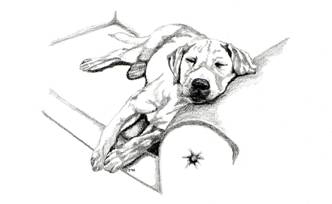 Once established on raw, then you can increase the amount of food to 2.5% or 3% of adult body weight depending on your dog.  If your dog is very active, you may need to feed a little more than 3%, or if your dog is more of a couch-potato, you may need to feed a little less than 2% - every dog is different. The best way to tell if you are feeding the right amount is to run your hands over your dog’s ribs. If you can feel the ribs, yet not see them, your dog is at a good weight.PuppiesPuppies should receive about 2-3% of their ideal/expected ADULT weight split into 3 or more meals per day depending on age. When puppies are four to six months old, they require a great deal of food and a little extra edible bone as they are building their adult teeth.  Do not let puppies get too thin at this important age as their energy demands are tremendous when cutting new teeth.iii)                WHAT TO FEEDOne common concern with raw feeding is that it is not ‘complete and balanced’. This is untrue for two reasons. Firstly, no one truly knows what complete and balanced is for a dog, so it is difficult to make this claim. Secondly, balance can occur over time just as we do with our own meals; every meal does not need to be completely balanced as long as the nutritional needs of the dog are met over the long term. You don’t calculate the exact percentages of protein and carbohydrates, or the exact amount of vitamins and minerals in each of your own meals, and you don’t have to do it with your dog’s meals. If you feed a variety of meats and organ meats, then it will balance out over time.Starting Out – Gently...It is a commonly believed myth that dogs switching to a raw diet will experience diarrhoea in the first few days or weeks.  This is a myth and is solely caused by an over-zealous approach to the switch to raw food which can cause diarrhoea and/or constipation.Some robust dogs (such as former street dogs) can usually handle just about any raw food that is given to them, yet other dogs, particularly those that have been on kibble for several years, or who may have an underlying medical condition, need a gentler approach, so it is this gentle approach that we detail here...1)      Choose a meat type to start off with - usually something that is easy to obtain and an acceptable price to you, such as chicken.We usually start off with just one item, and get the dog used to that first.2)      Assuming you will start with a supermarket style prepared chicken (i.e. gutted, and without head, feet etc) then this chicken is around 33% bone in total - with the breast portion being less bone, and the bony parts, such as the wings, being higher bone.So start with a section of the breast, cut a piece according to the size of your dog that includes breast meat and the ribs - remove the skin for now. Feed this portion for a day or so, storing the rest of the bird in the freezer for later use. Then check your dog’s stools - you are looking for stools that are not too loose and not too firm, just like Goldilocks, you are looking for "just right".3)      If stools are okay, then you can start to introduce cuts of the whole bird – bearing in mind that the bony parts such as wings and drumsticks are much higher than the 10% bone recommendation, so you will need to add some breast meat to balance the ratios in these early days.4)      If stools are ok with all parts of the chicken, continue to feed for two or three weeks before considering choosing another meat type.  Whichever meat type you choose next, follow the same slow, introductory procedure. 5)      Some dogs may object to one meat type, yet adore another.  If you are having difficulty getting your dog to accept chicken for example, try a different meat source and come back to chicken once fully established on raw.6)      Once your dog is fully established on raw food, then you can start to add in a little organ meat.  Liver is an essential part of the diet, so we recommend starting with that.  Organ meats, particularly liver, can cause loose stools, especially if too much is fed too soon, so again, depending on how robust your dog is, start with a tiny piece and build up slowly to the full 5% of the diet by checking stools at each increase.7)      Repeat the process for other organ meats.  Heart meat can be fed as muscle meat, although not exclusively.iv)                SAMPLE MENU – STARTING OUTFor a 15kg adult dog at 2% - 15,000g x 0.02 = 300g of food per dayNotes:-  the main meal can be either morning or evening – in this example it is in the morning.-  only change the menu each week if stools are ok, if not, keep to the same weeks menu until they are ok, before proceeding.- when introducing any new meat or organ meat, test with thumbnail pieces first, and check stools before slowly increasing.- when introducing egg, test with a small amount of beaten egg first, and check stools before increasing to a whole egg.  Eggs can be served whole, and used as a complicated meal where they have to figure out how to get at the contents.  Sometimes you have to make a tiny hole in the shell so they can smell the egg inside and figure it out.v)                  AIM FOR VARIETY...         Raw bones are living tissue composed of living cells and just like any other part of the body, they are a complex source of biologically balanced minerals, especially calcium, yet also copper, iodine, iron, magnesium, zinc, and manganese. It is highly probable that bones in a dog’s diet play a similar role to fibre, that is, a role of bulking out the food, thereby removing toxins and promoting general bowel health.  The easiest way to provide balanced calcium is by feeding raw meaty bones that have around 10% edible bone in them – such as whole chickens, halves or quarters, with perhaps some extra meat added in to allow for the bird having being processed (i.e. the innards missing) – a whole processed chicken is considered to be 33% bone, with some parts higher in bone content such as the wings (46%) whereas the bone-in breast portion is lower, perhaps 20%.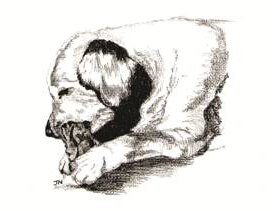          Raw, meaty bone choices - all poultry, pork, lamb/mutton, cow, deer, fish etc.  Whilst the flesh of any animal is fine, bone type should be restricted to the type of animal a dog pack could realistically hunt in the wild – a cow would be unlikely and the bones are said to be too dense for a dogs teeth (especially small dogs) so could cause teeth chipping or breakage.  Common cuts can include chicken backs, wings and necks (or even whole carcasses), lamb necks, pork necks, turkey necks, pork hocks, pork ribs, ox tails, turkey tails, even lamb, pork or poultry heads for the adventurous; any meaty bone that can be completely consumed by your dog in fact. If you are feeding meaty parts then you can feed them alone, if your choices are bonier (such as chicken backs, pork necks, wings or ribs), then you will need to add meat or heart to correct the ratios.  Basically, you are trying to replicate whole prey, so look at what you’re about to feed and visualise the actual bone content – if a third or even half of it would be bone, then you know you need to add more meat.  Remember you are aiming for 10% bone, although for robust dogs there is some tolerance for slightly higher bone content.          Whole prey, as the name suggests, is the whole ungutted animal or bird.  Depending on the size of the dog, this could be anything from small birds to a rabbit or hare.  Some people feed larger prey and then remove what isn’t eaten and store for the following days until the whole prey is eaten.         Raw muscle meat from a variety of sources should be fed daily. You can feed heart as a muscle meat yet not exclusively.  Cheap sources are waste trim from the butcher – this is often fatty, yet also has some lean, sinewy content.   Muscle meat is a great source of protein, and protein contains essential amino acids, the building blocks of your dog. Muscle meat also contains a lot of phosphorus and is low in calcium. When fed with 10% bone you have the exact ratios of calcium to phosphorus required by a dog.  Free range grass-fed meat is also rich in omega 3 and beta-carotene – intensively farmed grain-fed meat has very little, if any.         Raw Fat is an excellent natural source of energy for a dog, however too much fat too soon can cause loose stools so you need to build up fat content nice and slowly – this includes chicken skin which is considered a fat,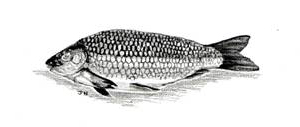 so for sensitive dogs should be removed in the early stages of rawfeeding.         Raw fish (preferably whole, small, oily fish) can be fed for one or two meals per week. You may also opt to feed fish body oil such as Salmon oil. This supplementation is recommended if the meat you feed is not grass-fed because grain-fed animals lack Omega-3 fatty acids which protect the dog’s joints and immune system. It is preferable to feed smaller whole fish, than portions of a larger fish since the mercury and toxin levels in fish are a concern.         Raw offal (organ meat such as liver, heart, kidneys, brains, lung, pancreas, spleen) from a variety of meat sources should be fed for one or two meals per week or 10% of the diet. Some dogs do not like the texture of organ meats and need to have it lightly seared to change the texture. Other dogs don’t tolerate offal in larger quantities well, so it may be best to divide it up and feed a little each day to avoid loose stools.  Liver is particularly important and should form 5% of the overall diet as it is the main source of water-insoluble vitamins in organs that a dog needs. Organs in general provide an enzyme-rich mixture of protein, B-complex vitamins, vitamins A and D, vitamin E, some vitamin C, and essential fatty acids EPA, DHA, and AA, along with minerals such as manganese, selenium, zinc, potassium and copper. Like muscle meat, organs contain a lot of phosphorus (and potassium) and are low in calcium.Essential organ meats in particular:-   Liver has a vast range of important nutrition – it has the most concentrated source of vitamin A as well as vitamins D, E, and K in substantial quantities. Liver is an excellent source of the minerals zinc, manganese, selenium and iron. It also contains all the B vitamins, particularly B1, B2, B3, B5, B12, biotin, folacin and is a good source of vitamin C. Liver provides a source of good quality protein and the essential fatty acids, both the omega-3 and omega-6 type. It's a fantastic food for your dog!-   Kidneys supply good quality protein, essential fatty acids and many vitamins including all the fat soluble vitamins A, D, E and K. Kidneys are a rich source of iron and all the B vitamins. They also have good levels of zinc.-   Heart is an excellent source of protein, B vitamins and iron. It contains some essential fatty acids and a little vitamin A. Heart contains good levels of taurine which is an important food... for the heart!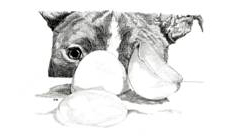          Raw whole eggs with shells (a perfect ratio of phosphorous to calcium) can be fed two or more times per week. You might have heard that raw egg whites contain a protein that binds with biotin and that is true. To avoid deficiencies, feed the entire egg, yolk and everything. The yolks are where most of the nutrition is found anyway. Egg yolks are an excellent source of magnesium, calcium, iron, folate, vitamins A, E and B6 and free-range eggs have lots of beta-carotene.  If you buy your eggs commercially, they are likely sprayed with wax and other chemicals to improve their appearance.  These chemicals are harmful for your dog so if you cannot find fresh farm eggs, feed commercial eggs without the shell and count them as a meat meal.          Raw green tripe has long been quoted as being "the finest of natural foods". It should be unprocessed, unbleached – basically straight out the animal and is a great food as it is the edible lining and accompanying content of a cow or other grass eating animals’ first or second division of the stomach. Paunch tripe comes from the large first stomach division and honeycomb tripe comes from the second division.  Both wild canids and domestic dogs benefit from eating tripe as it contains a very diverse profile of living nutrients including digestive enzymes, omega- 3 and 6 fatty acids, vitamin B, probiotics, and phytonutrients. Raw tripe is considered as meat yet has a very good calcium/phosphorus ratio - it's not an essential part of the diet; yet is extremely nutritious if you can get it.  Tripe should be from grass-fed herbivore animals (not grain fed) to get maximum nutritional benefit. vi)                THE “DETOX”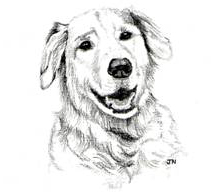 You may have heard of dogs “detoxing” when they first start a raw diet.  This all depends on the current health levels of the dog, particularly how many toxins it has been exposed to, and this in particular includes the number of vaccines, heartworm medications, flea preventatives etc they have been given which all have chemicals in them that are difficult for the dog to expel from the body. With the increased health that raw provides, occasionally this build up of toxins will start to be excreted, usually through the body’s largest organ; the skin.  Typically, this will present itself as unexplained itchy skin, itchy ears with or without discharge and runny eyes.  These are all signs that the body is cleaning itself naturally and no oral steroid or injections, antibiotics or topical treatments are needed, and in fact, if used, will suppress the detoxification process and cause it to internalise into the major organs to cause organ disease later in life.  Please see the herbal health section for more information.Raw Feeding Summary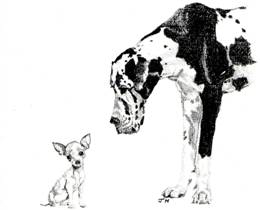 Overall, raw feeding is quite simple. If it still seems complicated, try to visualize a rabbit or bird whole, before it gets cut up and put into containers. Try to feed your dog the rough percentage of bone, meat and organ meat that would occur naturally in this animal. This is what we strive to recreate for our dogs diet.Remember to feed a variety of meats, not just different parts of a chicken or turkey. Over time try deer, pork, rabbit, goat, duck, turkey, beef, a variety of fish and any other meat that you can get cheaply.As you have read, there are only a few guidelines to follow. With time, you will become more comfortable with your dog’s new diet and you will start to see the results in the form of better coats, cleaner teeth, fresher breath and fewer health issues. Switch to a raw diet and feel confident that you will be joining thousands of people who have safely and effectively made the leap to raw and have never looked back.No matter what breed it is... No Matter what their size...We wish you happy raw feeding with your lucky dog!Health benefits of rawfeeding:Natural food equals natural health and helps provide the essential building blocks of a strong immune system!After just a few weeks of rawfeeding you will start to see an improvement in their health. After a few months the benefits are incredible and the list of health benefits are endless!!  Here’s just some of the benefits I’ve experienced with my four dogs:Enjoys their food and looks forward to meal times with excitement.Helps create a stronger, healthier immune system so more resistant to disease and ill-health – much cheaper vet costs, if any.Shiny healthy coats. Sweet smelling skin (no doggy smell) – I never bath my dogs.Pearly white teeth, healthy gums and sweet breath (no tooth decay, or periodontal disease, therefore no infection on the gums and no bacteria swallowed with every gulp of saliva, this in turns leads to...... reduced chances of heart, kidney and liver disease.)Better concentration with commands and less hyperactive yet more energy.Easier to keep at the right weight.Better muscle tone.Smaller poops.More mental stimulation eating dinner when they have to figure out how to attack it – helps to stop boredom.No metabolic problemsIt's cheaper in the short run if you buy wiselyIt’s cheaper in the long run as vet bills are dramatically reduced - in over 4 years of rawfeeding I've never needed a vet.In general dogs that eat raw are more balanced. Even their characters improve. Any raw feeder that has switched from commercial will tell you this.